Wb. 15.06.20This week we are going to focus on the ‘build up’ of our story. Hopefully within your opening you have introduced your main character and your setting and not moved into the main part of your story too quickly. The purpose of the ‘build up’ is to move your story towards your problem. Last week, we focused a lot on vocabulary and using different sentence structures. This week, we are going to try and include a range of punctuation into our writing looking at a different skill each day. Over the first three days of the week we are going to draft our ‘build up’ and then on the last two days we will write this section up. Relative Clause 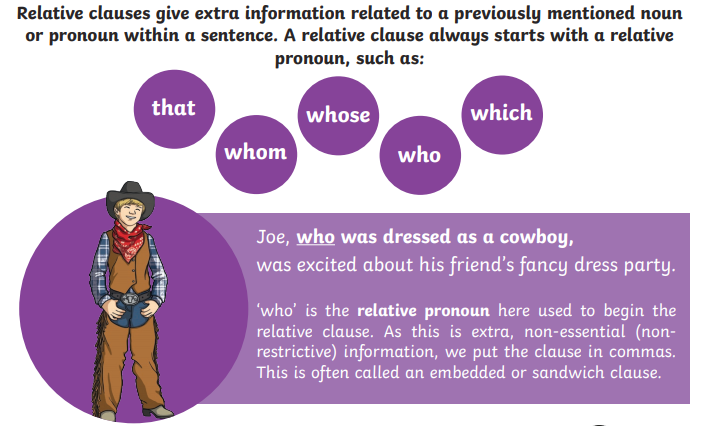 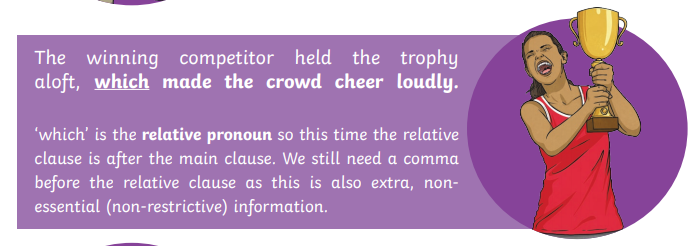 16.06.20Brackets for Parenthesis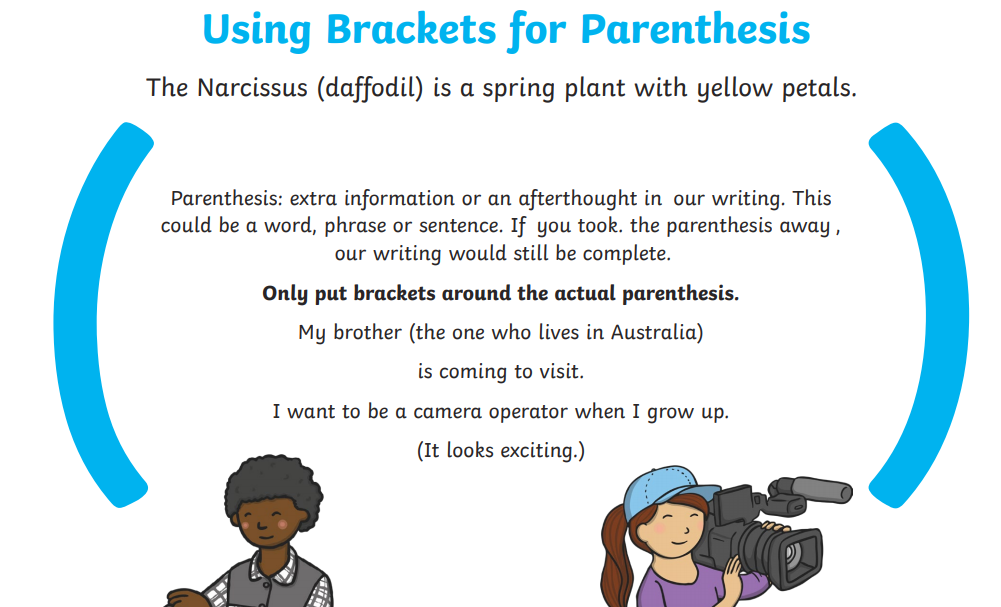 17.06.20Ellipsis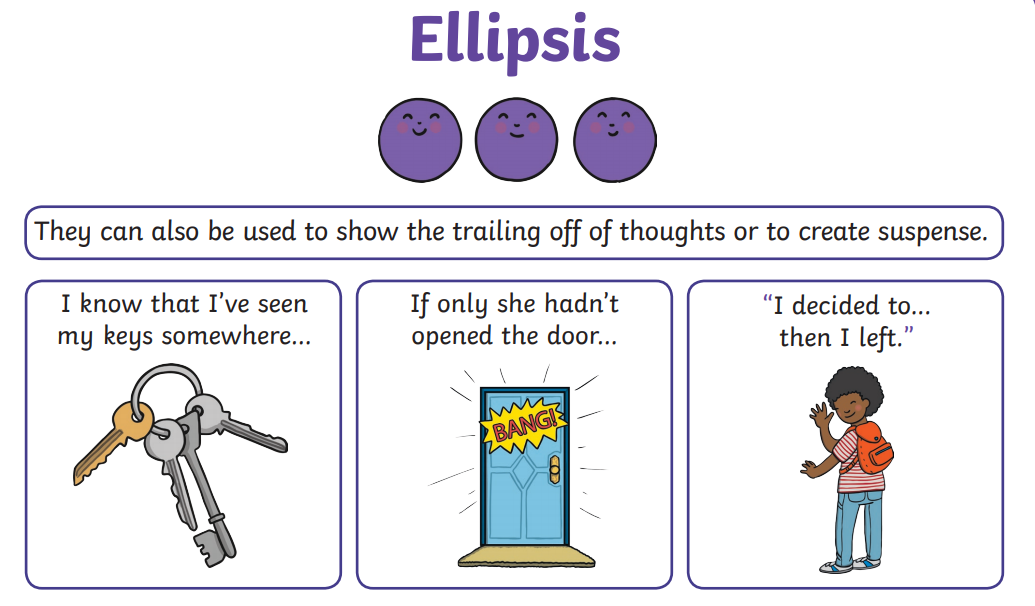 18.06.20Fronted adverbials 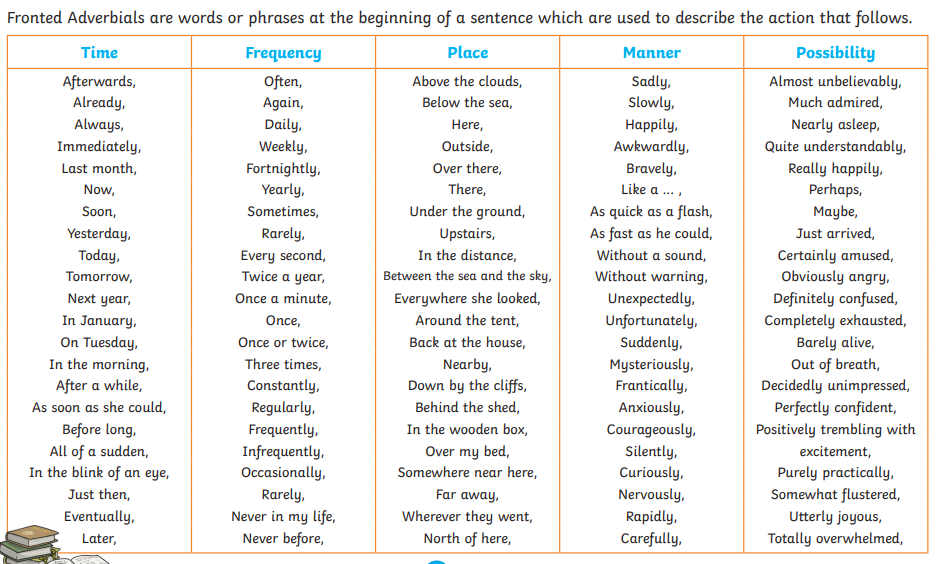 19.06.20Apostrophes 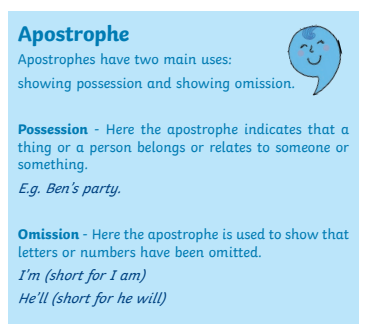 Building tensionThe ‘build up’ of a story is an opportunity to build tension within a story…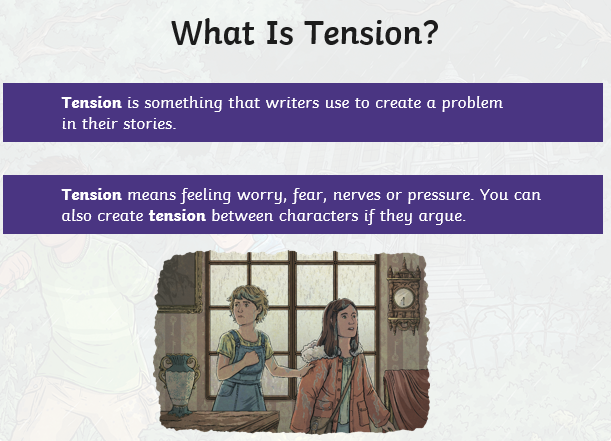 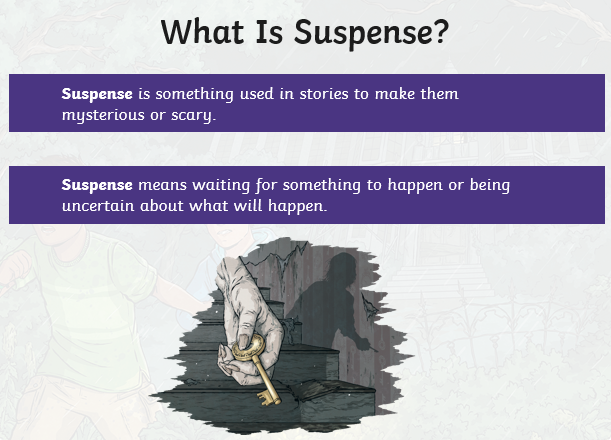 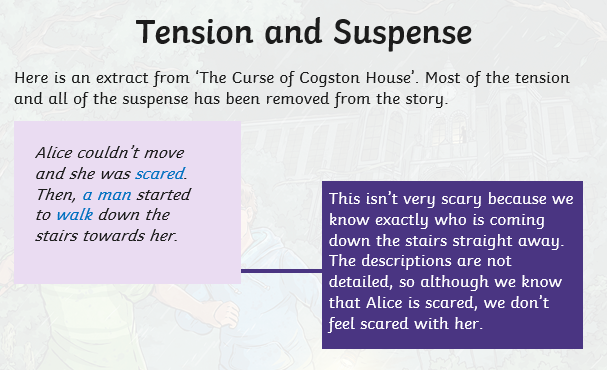 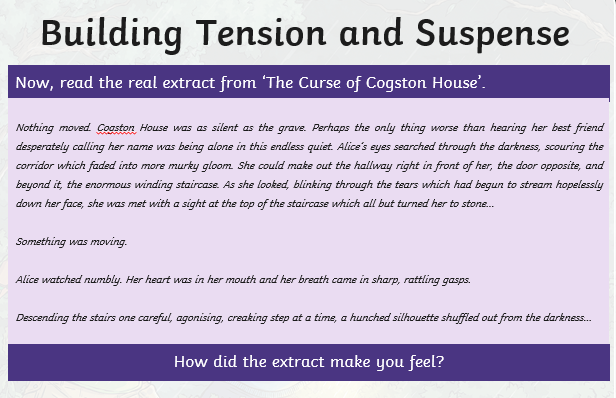 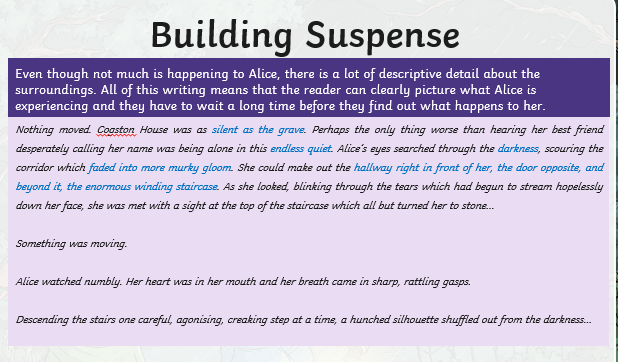 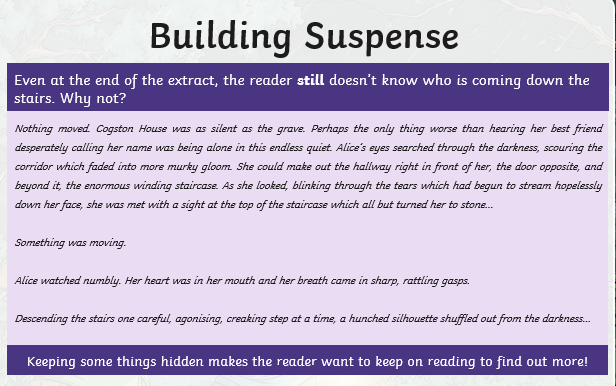 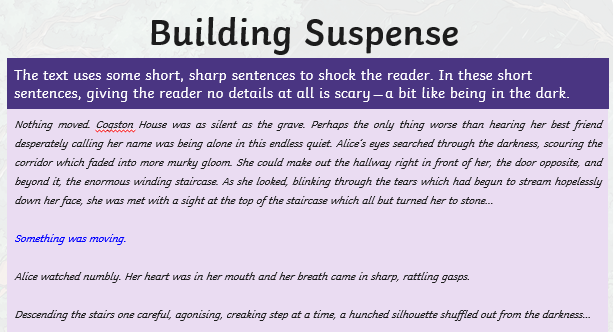 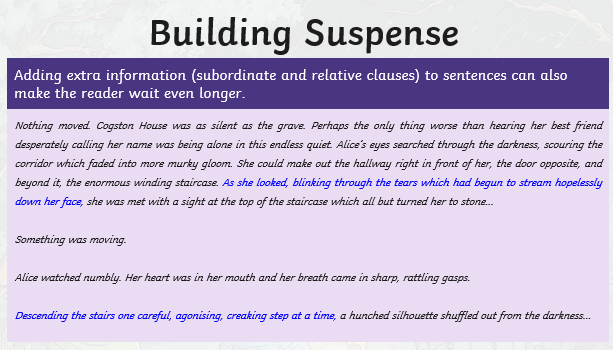 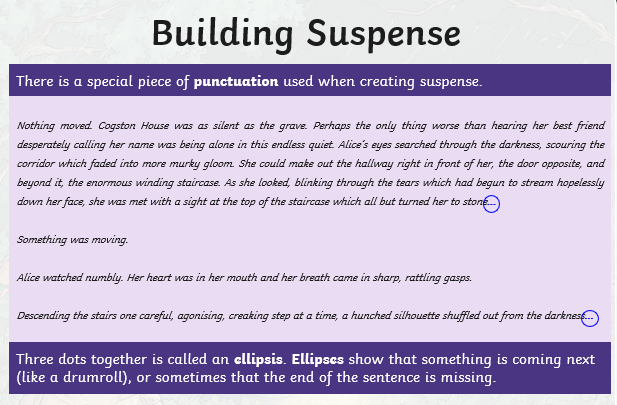 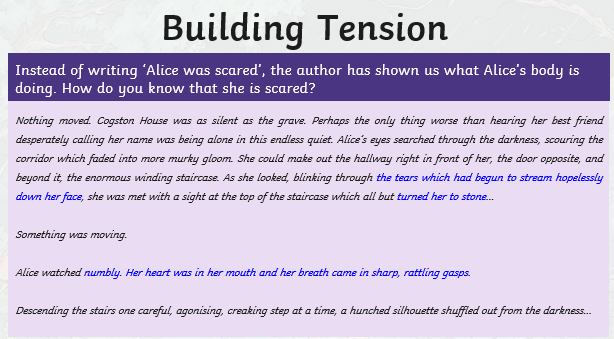 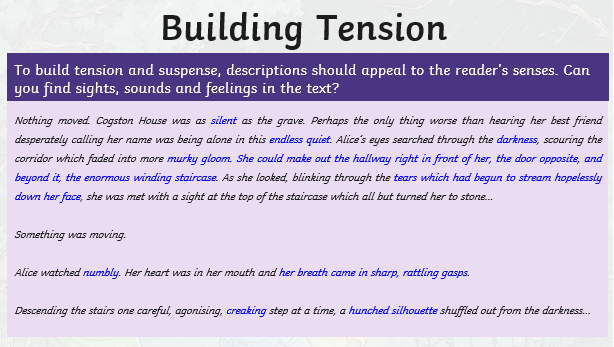 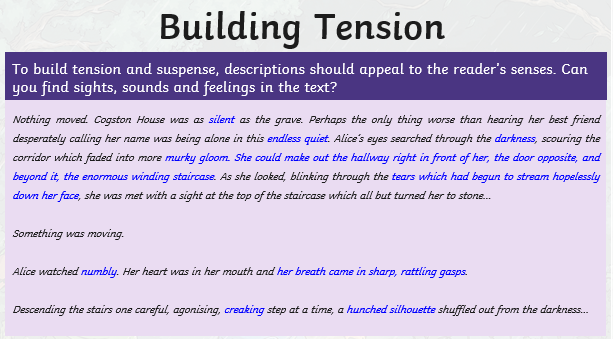 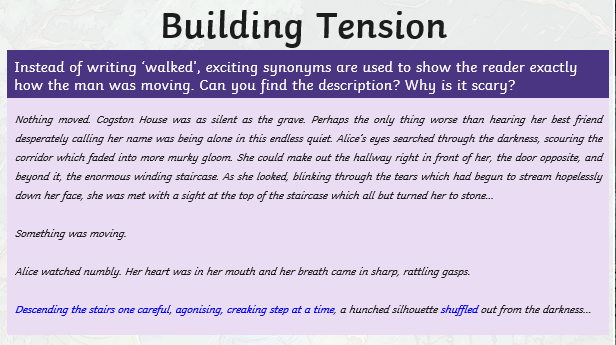 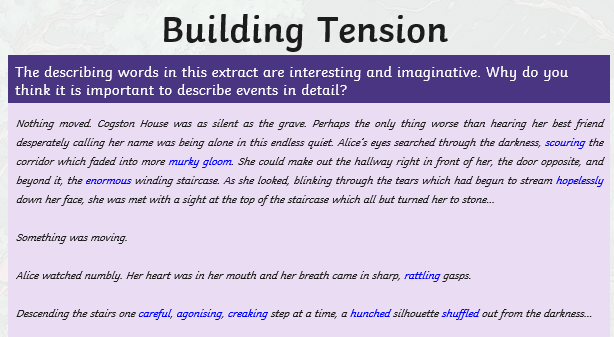 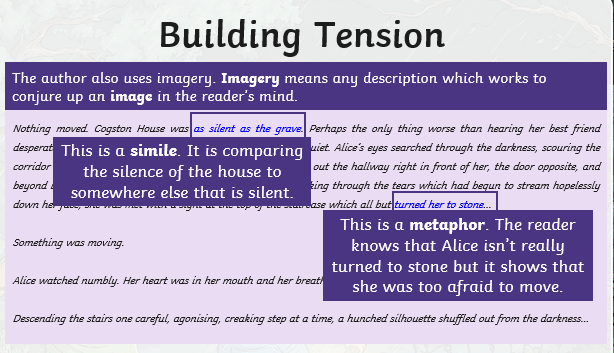 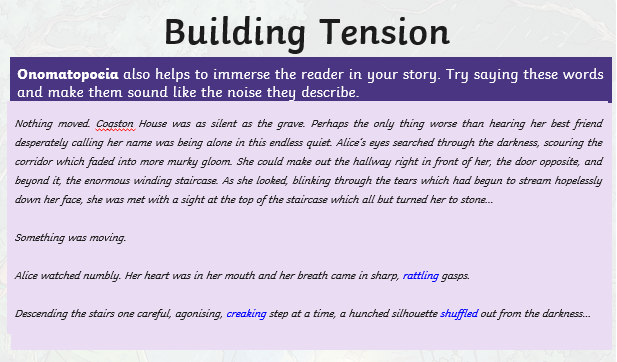 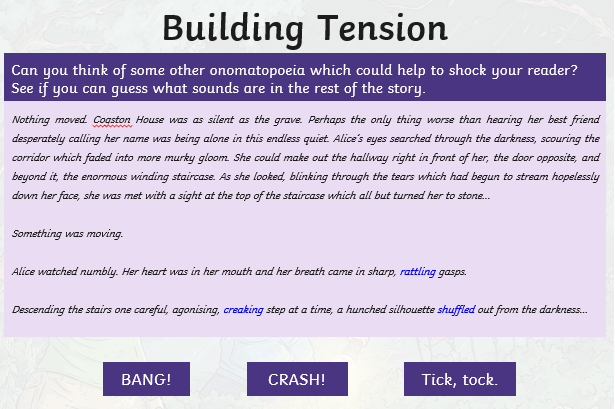 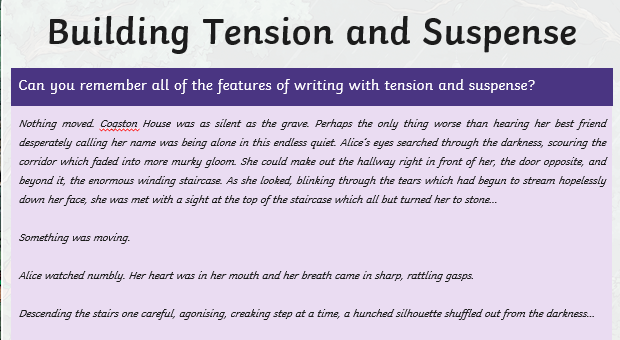 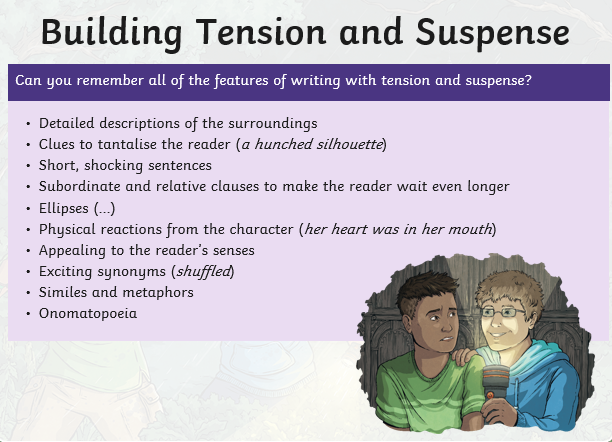 